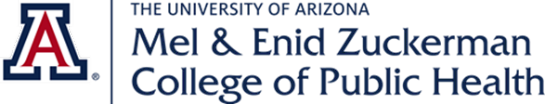 Bachelor of Arts in Wellness and Health Promotion Practice Main Campus Advising Worksheet – Academic Year 2022-2023The Bachelor of Arts degree with a major in Wellness and Health Promotion Practice offers students the opportunity to develop the knowledge, ethics, and skills to provide professional services and interventions. As such, students learn to work with diverse populations at different ages and stages of life in order to promote a healthy lifestyle and overall wellness. For the purposes of this degree, wellness means a state of being in optimal health. Students learn to promote optimal wellness within themselves, among individuals, families, and communities. Their practicum and internships are in a variety of settings such as homes, communities, governmental organizations, businesses, health care centers, hospitals, schools, faith-based organizations, and other non-governmental organizations.Bachelor of Arts in Wellness and Health Promotion PracticeMain Campus Advising Worksheet – Academic Year 2022-2023Arizona transfer students: AGEC Complete? □ YES   □ NO   □ IN PROGRESS Track Options: For students seeking careers in: Students learn about: Aging and Population HealthHuman services, government agencies, retirement communities, nursing homes, health care, and long-term institutional care facilities.How to meet the needs of our aging society through a public health lens, long-term care management, wellbeing later in life, and gerontology.Health and WellnessHealthcare settings, community health agencies, implementing programs that use mindfulness, nutrition, and exercise to meet the needs of diverse populations.Mindfulness practice, health coaching, public health nutrition, and population-level health challenges.Health EducationSchools, workplaces, non-profit agencies, faith-based organizations, governmental agencies, and other wellness-related fields.Principles of health education and health promotion, how to design and support programs that tackle health problems such as addiction, domestic violence, and behavioral issues through educational promotion and intervention.Student Name:      Student Name:      Student Name:      Student Name:      Student Name:      Student Name:      SID:      SID:      Edited:      Edited:       Admit Term: Spring 2022 and later, use gen ed on page 2 Admit Term: Spring 2022 and later, use gen ed on page 2 Admit Term: Spring 2022 and later, use gen ed on page 2 Admit Term: Spring 2022 and later, use gen ed on page 2Expected Graduation Term:      Expected Graduation Term:      Expected Graduation Term:      Expected Graduation Term:      Expected Graduation Term:      Expected Graduation Term:      Total Units Towards Degree (120 min. to graduate     Total Units Towards Degree (120 min. to graduate     Total Units Towards Degree (120 min. to graduate     Total Units Towards Degree (120 min. to graduate     Total Upper-Division Units (42 min. to graduate):      Total Upper-Division Units (42 min. to graduate):      Total Upper-Division Units (42 min. to graduate):      Total Upper-Division Units (42 min. to graduate):      Total Upper-Division Units (42 min. to graduate):      Total Upper-Division Units (42 min. to graduate):      Aspirations for after graduation:      Aspirations for after graduation:      Aspirations for after graduation:      Aspirations for after graduation:      Aspirations for after graduation:      Aspirations for after graduation:      Aspirations for after graduation:      Aspirations for after graduation:      Aspirations for after graduation:      Aspirations for after graduation:      FOUNDATION COURSES (grades C or higher)FOUNDATION COURSES (grades C or higher)UnitsNotesNotesNotesNotesSemester/YearSemester/YearGradeFirst Semester Composition ENGL 101, 101A, 106 or 107First Semester Composition ENGL 101, 101A, 106 or 1073-4Second Semester Composition ENGL 102, 108, or 109HSecond Semester Composition ENGL 102, 108, or 109H3Second Language Fourth Semester Language Proficiency Second Language Fourth Semester Language Proficiency 0-16College Algebra MATH 112 or higherCollege Algebra MATH 112 or higher3MAJOR REQUIREMENTS (Grades C or higher)MAJOR REQUIREMENTS (Grades C or higher)UnitsNotesNotesNotesNotesSemester/YearSemester/YearGradeStatistics Skills: BIOS 376 Introduction to BiostatisticsStatistics Skills: BIOS 376 Introduction to Biostatistics3Pre-req: MATH 112Pre-req: MATH 112Pre-req: MATH 112Pre-req: MATH 112Communication Skills (Choose one): COMM 114 Introduction to Interpersonal CommunicationCOMM 117 Culture and Communication COMM 119 Public SpeakingCOMM 201 Introduction to Public RelationsCOMM 209 Introduction to Communication TechnologyCOMM 314 Creative Professional CommunicationGHI 414 Intercultural Communication for Health SciencesCommunication Skills (Choose one): COMM 114 Introduction to Interpersonal CommunicationCOMM 117 Culture and Communication COMM 119 Public SpeakingCOMM 201 Introduction to Public RelationsCOMM 209 Introduction to Communication TechnologyCOMM 314 Creative Professional CommunicationGHI 414 Intercultural Communication for Health Sciences3*Most courses are offered Fall and Spring, and some have summer availability. Check the schedule of classes. ** For enrollment in any of the COMM prefixed courses, please reach out to your Advisor for assistance.*Most courses are offered Fall and Spring, and some have summer availability. Check the schedule of classes. ** For enrollment in any of the COMM prefixed courses, please reach out to your Advisor for assistance.*Most courses are offered Fall and Spring, and some have summer availability. Check the schedule of classes. ** For enrollment in any of the COMM prefixed courses, please reach out to your Advisor for assistance.*Most courses are offered Fall and Spring, and some have summer availability. Check the schedule of classes. ** For enrollment in any of the COMM prefixed courses, please reach out to your Advisor for assistance.MAJOR CORE COURSES (Grades C or higher)MAJOR CORE COURSES (Grades C or higher)UnitsSemester Typically OfferedSemester Typically OfferedSemester Typically OfferedNotesSemester/YearSemester/YearGradeHPS 178 Personal Health and WellnessHPS 178 Personal Health and Wellness3Fall, Spring, SummerFall, Spring, SummerFall, Spring, SummerHPS 200 Introduction to Public HealthHPS 200 Introduction to Public Health3Fall, Spring, SummerFall, Spring, SummerFall, Spring, SummerPHP 210 Diversity, Health, and Well-Being Later in LifePHP 210 Diversity, Health, and Well-Being Later in Life3SpringSpringSpringPHP 322 Health Education and Ethical LeadershipPHP 322 Health Education and Ethical Leadership3SpringSpringSpringPre-reqs: HPS 178 and HPS 200HPS 403 Applications in Health Promotion: Behavioral TheoriesHPS 403 Applications in Health Promotion: Behavioral Theories3FallFallFallPre-req: HPS 178HPS 404 Fundamentals of EvaluationHPS 404 Fundamentals of Evaluation3SpringSpringSpringHPS 405 Biology in Public HealthHPS 405 Biology in Public Health3Fall, SpringFall, SpringFall, SpringNote: students are eligible to apply for advanced standing when the remaining Foundation, Major Requirements, and Major Core coursework is 10 units or fewer.Note: students are eligible to apply for advanced standing when the remaining Foundation, Major Requirements, and Major Core coursework is 10 units or fewer.Note: students are eligible to apply for advanced standing when the remaining Foundation, Major Requirements, and Major Core coursework is 10 units or fewer.Note: students are eligible to apply for advanced standing when the remaining Foundation, Major Requirements, and Major Core coursework is 10 units or fewer.Note: students are eligible to apply for advanced standing when the remaining Foundation, Major Requirements, and Major Core coursework is 10 units or fewer.Note: students are eligible to apply for advanced standing when the remaining Foundation, Major Requirements, and Major Core coursework is 10 units or fewer.Note: students are eligible to apply for advanced standing when the remaining Foundation, Major Requirements, and Major Core coursework is 10 units or fewer.Note: students are eligible to apply for advanced standing when the remaining Foundation, Major Requirements, and Major Core coursework is 10 units or fewer.Note: students are eligible to apply for advanced standing when the remaining Foundation, Major Requirements, and Major Core coursework is 10 units or fewer.Note: students are eligible to apply for advanced standing when the remaining Foundation, Major Requirements, and Major Core coursework is 10 units or fewer.GENERAL EDUCATION COURSES (all units required before graduation, grades D or higher; Admitted Spring 2022 & after, use General Education program below. Up to nine (9) units can be double dipped with general education courses and degree requirements.)GENERAL EDUCATION COURSES (all units required before graduation, grades D or higher; Admitted Spring 2022 & after, use General Education program below. Up to nine (9) units can be double dipped with general education courses and degree requirements.)GENERAL EDUCATION COURSES (all units required before graduation, grades D or higher; Admitted Spring 2022 & after, use General Education program below. Up to nine (9) units can be double dipped with general education courses and degree requirements.)GENERAL EDUCATION COURSES (all units required before graduation, grades D or higher; Admitted Spring 2022 & after, use General Education program below. Up to nine (9) units can be double dipped with general education courses and degree requirements.)GENERAL EDUCATION COURSES (all units required before graduation, grades D or higher; Admitted Spring 2022 & after, use General Education program below. Up to nine (9) units can be double dipped with general education courses and degree requirements.)GENERAL EDUCATION COURSES (all units required before graduation, grades D or higher; Admitted Spring 2022 & after, use General Education program below. Up to nine (9) units can be double dipped with general education courses and degree requirements.)GENERAL EDUCATION COURSES (all units required before graduation, grades D or higher; Admitted Spring 2022 & after, use General Education program below. Up to nine (9) units can be double dipped with general education courses and degree requirements.)GENERAL EDUCATION COURSES (all units required before graduation, grades D or higher; Admitted Spring 2022 & after, use General Education program below. Up to nine (9) units can be double dipped with general education courses and degree requirements.)GENERAL EDUCATION COURSES (all units required before graduation, grades D or higher; Admitted Spring 2022 & after, use General Education program below. Up to nine (9) units can be double dipped with general education courses and degree requirements.)GENERAL EDUCATION COURSES (all units required before graduation, grades D or higher; Admitted Spring 2022 & after, use General Education program below. Up to nine (9) units can be double dipped with general education courses and degree requirements.)Course AttributesCourse AttributesUnitsNotesNotesNotesNotesSemester/YearSemester/YearGradeIntroduction to General Education Experience UNIV 101Introduction to General Education Experience UNIV 1011Exploring Perspectives – Arts   Exploring Perspectives – Arts   3Exploring Perspectives – Humanities  Exploring Perspectives – Humanities  3Exploring Perspectives – Natural Sciences Exploring Perspectives – Natural Sciences 3Exploring Perspectives – Social Sciences Exploring Perspectives – Social Sciences 3*HPS 178 or HPS 200 will satisfy this requirement*HPS 178 or HPS 200 will satisfy this requirement*HPS 178 or HPS 200 will satisfy this requirement*HPS 178 or HPS 200 will satisfy this requirementBuilding ConnectionsBuilding Connections3Building ConnectionsBuilding Connections3Building ConnectionsBuilding Connections3General Education Portfolio UNIV 301General Education Portfolio UNIV 3011ELECTIVE TRACKS Choose one track and complete 15 units; grades C or higherELECTIVE TRACKS Choose one track and complete 15 units; grades C or higherELECTIVE TRACKS Choose one track and complete 15 units; grades C or higherELECTIVE TRACKS Choose one track and complete 15 units; grades C or higherELECTIVE TRACKS Choose one track and complete 15 units; grades C or higherELECTIVE TRACKS Choose one track and complete 15 units; grades C or higherELECTIVE TRACKS Choose one track and complete 15 units; grades C or higherELECTIVE TRACKS Choose one track and complete 15 units; grades C or higherELECTIVE TRACKS Choose one track and complete 15 units; grades C or higherELECTIVE TRACKS Choose one track and complete 15 units; grades C or higherELECTIVE TRACKS Choose one track and complete 15 units; grades C or higherHealth and Wellness Track:Health and Wellness Track:Health and Wellness Track:Health and Wellness Track:Health and Wellness Track:Health and Wellness Track:Health and Wellness Track:Health and Wellness Track:Health and Wellness Track:Health and Wellness Track:Health and Wellness Track:Choose 15 unitsChoose 15 unitsUnitsUnitsUnitsSemester Typically OfferedNotesNotesSemester/YearSemester/YearGradeHPS 311 Childhood Obesity HPS 311 Childhood Obesity 333FallHPS 402 Corporate WellnessHPS 402 Corporate Wellness333SummerHPS 488 Adolescent Health HPS 488 Adolescent Health 333SpringHPS 416 The World’s Food and HealthHPS 416 The World’s Food and Health333FallPre-req: EPID 309Pre-req: EPID 309HPS 478 Public Health NutritionHPS 478 Public Health Nutrition333Fall, SpringPre-reqs: HPS 350 and EPID 309Pre-reqs: HPS 350 and EPID 309PHPM 458 Health Care MarketingPHPM 458 Health Care Marketing333SpringHPS 412 Public Health Approaches to Mental Health Disorders in the USHPS 412 Public Health Approaches to Mental Health Disorders in the US333SpringEHS 425 A Public Health Lens to Climate ChangeEHS 425 A Public Health Lens to Climate Change333SpringHPS 442 Nicotine Dependence, Treatment, and Coaching InterventionsHPS 442 Nicotine Dependence, Treatment, and Coaching Interventions333FallNSC 311 A Systems Approach to Obesity PreventionNSC 311 A Systems Approach to Obesity Prevention333Spring, SummerPre-reqs: NSC 101 or NSC 170C1Pre-reqs: NSC 101 or NSC 170C1NSC 320 Nutrition, Physical Activity and Health PromotionNSC 320 Nutrition, Physical Activity and Health Promotion333Fall, SpringPre-reqs: NSC 101 or NSC 170C1Pre-reqs: NSC 101 or NSC 170C1NSC 332 Health CoachingNSC 332 Health Coaching333FallPre-reqs: NSC 101 or NSC 170C1Pre-reqs: NSC 101 or NSC 170C1SBS 301A Foundations of MindfulnessSBS 301A Foundations of Mindfulness111Fall, SpringSBS 301B Mindful Semester: Mindfulness-based Study ToolsSBS 301B Mindful Semester: Mindfulness-based Study Tools111Fall, SpringSBS 301C Mindful Semester: Mindfulness-based MovementSBS 301C Mindful Semester: Mindfulness-based Movement111Fall, SpringAging and Population Health Track:Aging and Population Health Track:Aging and Population Health Track:Aging and Population Health Track:Aging and Population Health Track:Aging and Population Health Track:Aging and Population Health Track:Aging and Population Health Track:Aging and Population Health Track:Aging and Population Health Track:Aging and Population Health Track:Choose 15 unitsChoose 15 unitsUnitsUnitsUnitsSemester Typically OfferedNotesNotesSemester/YearSemester/YearGradePHP 301 Introduction to GerontologyPHP 301 Introduction to Gerontology333SpringPHP 312 Health Promotion and Well-being in Later LifePHP 312 Health Promotion and Well-being in Later Life333FallPHP 436 Aging, Environment and WellbeingPHP 436 Aging, Environment and Wellbeing333SpringPHP 437 Management and Leadership in Long-term CarePHP 437 Management and Leadership in Long-term Care333FallEHS 425 A Public Health Lens to Climate ChangeEHS 425 A Public Health Lens to Climate Change333SpringHPS 442 Nicotine Dependence, Treatment, and Coaching InterventionsHPS 442 Nicotine Dependence, Treatment, and Coaching Interventions333FallHPS 412 Public Health Approaches to Mental Health Disorders in the USHPS 412 Public Health Approaches to Mental Health Disorders in the US333SpringPHPM 458 Health Care MarketingPHPM 458 Health Care Marketing333SpringPHP 305 Public Health in the Digital AgePHP 305 Public Health in the Digital Age333Spring, SummerFSHD 413 Issues in AgingFSHD 413 Issues in Aging333Fall, SpringHealth Education Track:Health Education Track:Health Education Track:Health Education Track:Health Education Track:Health Education Track:Health Education Track:Health Education Track:Health Education Track:Health Education Track:Health Education Track:Complete 6 required units (HPS 350 and HPS 481) and 9 additional units (check with advisor to determine recommended CHES courses)Complete 6 required units (HPS 350 and HPS 481) and 9 additional units (check with advisor to determine recommended CHES courses)UnitsUnitsUnitsSemester Typically OfferedNotesNotesSemester/YearSemester/YearGradeRequired – 6 units: Required – 6 units: Required – 6 units: Required – 6 units: Required – 6 units: Required – 6 units: Required – 6 units: Required – 6 units: Required – 6 units: Required – 6 units: Required – 6 units: HPS 350 Principles of Health Education and Health PromotionHPS 350 Principles of Health Education and Health Promotion333Fall, SpringPre-reqs: HPS 178 and HPS 200Pre-reqs: HPS 178 and HPS 200HPS 481 Health Education Intervention MethodsHPS 481 Health Education Intervention Methods333SpringPre-req: HPS 350Pre-req: HPS 350Complete 9 additional units from the list below: Complete 9 additional units from the list below: Complete 9 additional units from the list below: Complete 9 additional units from the list below: Complete 9 additional units from the list below: Complete 9 additional units from the list below: Complete 9 additional units from the list below: Complete 9 additional units from the list below: Complete 9 additional units from the list below: Complete 9 additional units from the list below: Complete 9 additional units from the list below: HPS 311 Childhood ObesityHPS 311 Childhood ObesityHPS 311 Childhood Obesity33FallHPS 306 Drugs and SocietyHPS 306 Drugs and Society333Fall, SpringHPS 330 Human SexualityHPS 330 Human Sexuality333Fall, Spring, SummerHPS 488 Adolescent HealthHPS 488 Adolescent Health333SpringHPS 412 Public Health Approaches to Mental Health Disorders in the USHPS 412 Public Health Approaches to Mental Health Disorders in the US333SpringHPS 442 Nicotine Dependence, Treatment, and Coaching InterventionsHPS 442 Nicotine Dependence, Treatment, and Coaching Interventions333FallHPS 449 Family ViolenceHPS 449 Family Violence333FallHPS 400 Contemporary Community Health ProblemsHPS 400 Contemporary Community Health Problems333FallPre- or co-req: HPS 350Pre- or co-req: HPS 350PHP 305 Public Health in the Digital AgePHP 305 Public Health in the Digital Age333Spring, SummerPHPM 458 Health Care MarketingPHPM 458 Health Care Marketing333SpringEHS 425 A Public Health Lens to Climate ChangeEHS 425 A Public Health Lens to Climate Change333SpringAPPLIED PRACTICE REQUIREMENTS Must have advanced standing to enroll in the below courses. APPLIED PRACTICE REQUIREMENTS Must have advanced standing to enroll in the below courses. APPLIED PRACTICE REQUIREMENTS Must have advanced standing to enroll in the below courses. APPLIED PRACTICE REQUIREMENTS Must have advanced standing to enroll in the below courses. APPLIED PRACTICE REQUIREMENTS Must have advanced standing to enroll in the below courses. APPLIED PRACTICE REQUIREMENTS Must have advanced standing to enroll in the below courses. APPLIED PRACTICE REQUIREMENTS Must have advanced standing to enroll in the below courses. APPLIED PRACTICE REQUIREMENTS Must have advanced standing to enroll in the below courses. APPLIED PRACTICE REQUIREMENTS Must have advanced standing to enroll in the below courses. APPLIED PRACTICE REQUIREMENTS Must have advanced standing to enroll in the below courses. APPLIED PRACTICE REQUIREMENTS Must have advanced standing to enroll in the below courses. Practicum Complete 6 units; grades C/P or higher*This practicum reflects faculty-supervised group or individual field-based experiential learning. Choose from this list or talk with your advisor about additional options.Practicum Complete 6 units; grades C/P or higher*This practicum reflects faculty-supervised group or individual field-based experiential learning. Choose from this list or talk with your advisor about additional options.Practicum Complete 6 units; grades C/P or higher*This practicum reflects faculty-supervised group or individual field-based experiential learning. Choose from this list or talk with your advisor about additional options.Practicum Complete 6 units; grades C/P or higher*This practicum reflects faculty-supervised group or individual field-based experiential learning. Choose from this list or talk with your advisor about additional options.Practicum Complete 6 units; grades C/P or higher*This practicum reflects faculty-supervised group or individual field-based experiential learning. Choose from this list or talk with your advisor about additional options.Practicum Complete 6 units; grades C/P or higher*This practicum reflects faculty-supervised group or individual field-based experiential learning. Choose from this list or talk with your advisor about additional options.Practicum Complete 6 units; grades C/P or higher*This practicum reflects faculty-supervised group or individual field-based experiential learning. Choose from this list or talk with your advisor about additional options.Practicum Complete 6 units; grades C/P or higher*This practicum reflects faculty-supervised group or individual field-based experiential learning. Choose from this list or talk with your advisor about additional options.Practicum Complete 6 units; grades C/P or higher*This practicum reflects faculty-supervised group or individual field-based experiential learning. Choose from this list or talk with your advisor about additional options.Practicum Complete 6 units; grades C/P or higher*This practicum reflects faculty-supervised group or individual field-based experiential learning. Choose from this list or talk with your advisor about additional options.Practicum Complete 6 units; grades C/P or higher*This practicum reflects faculty-supervised group or individual field-based experiential learning. Choose from this list or talk with your advisor about additional options.Course Number and TitleUnitsUnitsUnitsSemester Typically OfferedSemester Typically OfferedNotesSemester/YearSemester/YearGradeGradeHPS 394 Practicum1-31-31-3Fall, Spring, SummerFall, Spring, Summer*Need faculty approvalHPS 497E Public Health for Community Wellness222Fall, SpringFall, SpringPre-req: HPS 350HPS 497F Community and School Garden Workshop2-62-62-6Fall, SpringFall, SpringHPS 497L Public Health for School and Community Based Childhood Obesity Prevention222Fall, SpringFall, SpringPre-req: HPS 350EPID 497S Skin Cancer Prevention in Community Settings1-21-21-2Fall, SpringFall, SpringInternship Complete 3 units; must earn grade of P or S*The required internship reflects preceptor-led (preceptor can be a primary HPS faculty member, community organization, healthcare or behavioral health setting government organization, business, etc.), faculty-assessed, experiential learning experiences.**Required: three (3) units of practicum (see above) must be completed before enrolling in internship units.Internship Complete 3 units; must earn grade of P or S*The required internship reflects preceptor-led (preceptor can be a primary HPS faculty member, community organization, healthcare or behavioral health setting government organization, business, etc.), faculty-assessed, experiential learning experiences.**Required: three (3) units of practicum (see above) must be completed before enrolling in internship units.Internship Complete 3 units; must earn grade of P or S*The required internship reflects preceptor-led (preceptor can be a primary HPS faculty member, community organization, healthcare or behavioral health setting government organization, business, etc.), faculty-assessed, experiential learning experiences.**Required: three (3) units of practicum (see above) must be completed before enrolling in internship units.Internship Complete 3 units; must earn grade of P or S*The required internship reflects preceptor-led (preceptor can be a primary HPS faculty member, community organization, healthcare or behavioral health setting government organization, business, etc.), faculty-assessed, experiential learning experiences.**Required: three (3) units of practicum (see above) must be completed before enrolling in internship units.Internship Complete 3 units; must earn grade of P or S*The required internship reflects preceptor-led (preceptor can be a primary HPS faculty member, community organization, healthcare or behavioral health setting government organization, business, etc.), faculty-assessed, experiential learning experiences.**Required: three (3) units of practicum (see above) must be completed before enrolling in internship units.Internship Complete 3 units; must earn grade of P or S*The required internship reflects preceptor-led (preceptor can be a primary HPS faculty member, community organization, healthcare or behavioral health setting government organization, business, etc.), faculty-assessed, experiential learning experiences.**Required: three (3) units of practicum (see above) must be completed before enrolling in internship units.Internship Complete 3 units; must earn grade of P or S*The required internship reflects preceptor-led (preceptor can be a primary HPS faculty member, community organization, healthcare or behavioral health setting government organization, business, etc.), faculty-assessed, experiential learning experiences.**Required: three (3) units of practicum (see above) must be completed before enrolling in internship units.Internship Complete 3 units; must earn grade of P or S*The required internship reflects preceptor-led (preceptor can be a primary HPS faculty member, community organization, healthcare or behavioral health setting government organization, business, etc.), faculty-assessed, experiential learning experiences.**Required: three (3) units of practicum (see above) must be completed before enrolling in internship units.Internship Complete 3 units; must earn grade of P or S*The required internship reflects preceptor-led (preceptor can be a primary HPS faculty member, community organization, healthcare or behavioral health setting government organization, business, etc.), faculty-assessed, experiential learning experiences.**Required: three (3) units of practicum (see above) must be completed before enrolling in internship units.Internship Complete 3 units; must earn grade of P or S*The required internship reflects preceptor-led (preceptor can be a primary HPS faculty member, community organization, healthcare or behavioral health setting government organization, business, etc.), faculty-assessed, experiential learning experiences.**Required: three (3) units of practicum (see above) must be completed before enrolling in internship units.Internship Complete 3 units; must earn grade of P or S*The required internship reflects preceptor-led (preceptor can be a primary HPS faculty member, community organization, healthcare or behavioral health setting government organization, business, etc.), faculty-assessed, experiential learning experiences.**Required: three (3) units of practicum (see above) must be completed before enrolling in internship units.HPS 493X Internship 333Fall, Spring, SummerFall, Spring, SummerPre-req: 3 units of practicum completedNotes:      Notes:      Notes:      Notes:      Notes:      GENERAL ELECTIVES(Consult with your advisor about how many units you need to reach the University minimum of 120 total units. Grades D or higher.) Some students will add a minor or certificate for general elective units.GENERAL ELECTIVES(Consult with your advisor about how many units you need to reach the University minimum of 120 total units. Grades D or higher.) Some students will add a minor or certificate for general elective units.GENERAL ELECTIVES(Consult with your advisor about how many units you need to reach the University minimum of 120 total units. Grades D or higher.) Some students will add a minor or certificate for general elective units.GENERAL ELECTIVES(Consult with your advisor about how many units you need to reach the University minimum of 120 total units. Grades D or higher.) Some students will add a minor or certificate for general elective units.GENERAL ELECTIVES(Consult with your advisor about how many units you need to reach the University minimum of 120 total units. Grades D or higher.) Some students will add a minor or certificate for general elective units.Estimated general electives needed to get to 120 units (based on in-progress, completed, and remaining required units): 120 units required -       completed units* -       in-progress units -       remaining required units =       general electives units neededEstimated upper division (UD) units needed to get to 42 (most students will need an additional 3-6 UD units): 42 UD units required -       completed UD units* -       UD units in-progress =      UD units needed*completed units includes posted transfer units and test credits.IMPORTANT: Check with your Academic Advisor at each advising appointment if you have questions about the above calculations.----------------------------------------------------------------------------------------------------------------------------------------------------------------------------------------------Notes:      Estimated general electives needed to get to 120 units (based on in-progress, completed, and remaining required units): 120 units required -       completed units* -       in-progress units -       remaining required units =       general electives units neededEstimated upper division (UD) units needed to get to 42 (most students will need an additional 3-6 UD units): 42 UD units required -       completed UD units* -       UD units in-progress =      UD units needed*completed units includes posted transfer units and test credits.IMPORTANT: Check with your Academic Advisor at each advising appointment if you have questions about the above calculations.----------------------------------------------------------------------------------------------------------------------------------------------------------------------------------------------Notes:      Estimated general electives needed to get to 120 units (based on in-progress, completed, and remaining required units): 120 units required -       completed units* -       in-progress units -       remaining required units =       general electives units neededEstimated upper division (UD) units needed to get to 42 (most students will need an additional 3-6 UD units): 42 UD units required -       completed UD units* -       UD units in-progress =      UD units needed*completed units includes posted transfer units and test credits.IMPORTANT: Check with your Academic Advisor at each advising appointment if you have questions about the above calculations.----------------------------------------------------------------------------------------------------------------------------------------------------------------------------------------------Notes:      Estimated general electives needed to get to 120 units (based on in-progress, completed, and remaining required units): 120 units required -       completed units* -       in-progress units -       remaining required units =       general electives units neededEstimated upper division (UD) units needed to get to 42 (most students will need an additional 3-6 UD units): 42 UD units required -       completed UD units* -       UD units in-progress =      UD units needed*completed units includes posted transfer units and test credits.IMPORTANT: Check with your Academic Advisor at each advising appointment if you have questions about the above calculations.----------------------------------------------------------------------------------------------------------------------------------------------------------------------------------------------Notes:      Estimated general electives needed to get to 120 units (based on in-progress, completed, and remaining required units): 120 units required -       completed units* -       in-progress units -       remaining required units =       general electives units neededEstimated upper division (UD) units needed to get to 42 (most students will need an additional 3-6 UD units): 42 UD units required -       completed UD units* -       UD units in-progress =      UD units needed*completed units includes posted transfer units and test credits.IMPORTANT: Check with your Academic Advisor at each advising appointment if you have questions about the above calculations.----------------------------------------------------------------------------------------------------------------------------------------------------------------------------------------------Notes:      CourseUnitsNotes (upper division/lower division)Semester/YearGrade